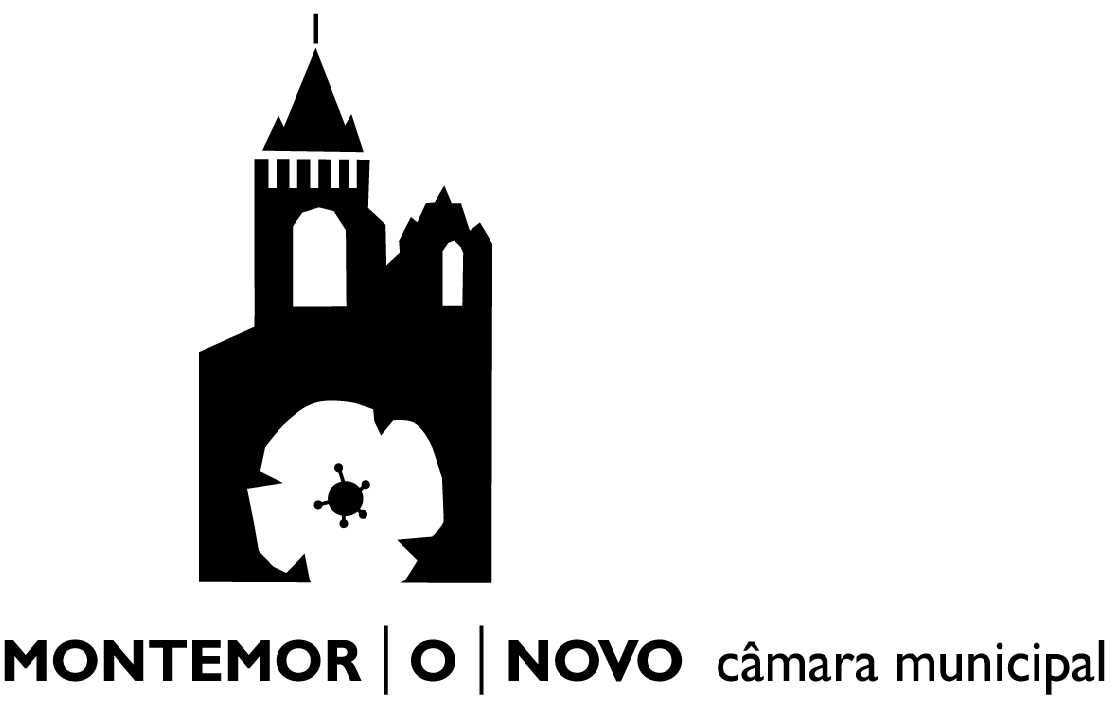 Pedido de Limpeza de Fossa DAGF/SAAGDAGF/SAAGDAGF/SAAGDAGF/SAAGReg. Nº Proc NºData:Data: Data: FuncionárioFuncionário ResponsávelCoord. SAAGCoord. SAAGChefe de DivisãoChefe de DivisãoChefe de DivisãoDESPACHODESPACHODESPACHODESPACHODECISÃODECISÃOData:Data: Presidente PresidenteExmo. Senhor Presidente da Câmara Municipal de Montemor-o-NovoIdentificação do Requerente (Preencher com letra maiúscula)Identificação do Requerente (Preencher com letra maiúscula)Identificação do Requerente (Preencher com letra maiúscula)Identificação do Requerente (Preencher com letra maiúscula)Identificação do Requerente (Preencher com letra maiúscula)Identificação do Requerente (Preencher com letra maiúscula)Identificação do Requerente (Preencher com letra maiúscula)Identificação do Requerente (Preencher com letra maiúscula)Identificação do Requerente (Preencher com letra maiúscula)Identificação do Requerente (Preencher com letra maiúscula)Nome:Morada/Sede:Morada/Sede:N.º    ,	    (andar)    ,	    (andar)    ,	    (andar)Freguesia:Código PostalCódigo Postal      -          -    Concelho:Telefone:Telemóvel:Fax:Fax:N.º de Identificação Fiscal Bilhete de Identidade	     Cartão de Cidadão n.º Bilhete de Identidade	     Cartão de Cidadão n.º Bilhete de Identidade	     Cartão de Cidadão n.º Bilhete de Identidade	     Cartão de Cidadão n.ºE-mail:Na qualidade de (Assinale com x a qualidade em que faz o pedido)  Limpeza de Fossa	 Limpeza de EsgotosLocal: Na qualidade de (Assinale com x a qualidade em que faz o pedido)  Limpeza de Fossa	 Limpeza de EsgotosLocal: Na qualidade de (Assinale com x a qualidade em que faz o pedido)  Limpeza de Fossa	 Limpeza de EsgotosLocal: Na qualidade de (Assinale com x a qualidade em que faz o pedido)  Limpeza de Fossa	 Limpeza de EsgotosLocal: Na qualidade de (Assinale com x a qualidade em que faz o pedido)  Limpeza de Fossa	 Limpeza de EsgotosLocal: Na qualidade de (Assinale com x a qualidade em que faz o pedido)  Limpeza de Fossa	 Limpeza de EsgotosLocal: Na qualidade de (Assinale com x a qualidade em que faz o pedido)  Limpeza de Fossa	 Limpeza de EsgotosLocal: Na qualidade de (Assinale com x a qualidade em que faz o pedido)  Limpeza de Fossa	 Limpeza de EsgotosLocal: Na qualidade de (Assinale com x a qualidade em que faz o pedido)  Limpeza de Fossa	 Limpeza de EsgotosLocal: Na qualidade de (Assinale com x a qualidade em que faz o pedido)  Limpeza de Fossa	 Limpeza de EsgotosLocal: Montemor-o-Novo,   de  de 20  Pede deferimento,Bilhete de Identidade       Cartão de Cidadão        N.º      Conferi os dados do Bilhete de Identidade/Cartão de Cidadão.O Funcionário:                                                         , em      